INDICAÇÃO Nº 2273/2018Sugere ao Poder Executivo Municipal que proceda com a fiscalização de imóveis particular, localizado na Rua Nova Odessa, defronte os números 45, 47, bairro Parque Residencial Jacyra.Excelentíssimo Senhor Prefeito Municipal, Nos termos do Art. 108 do Regimento Interno desta Casa de Leis, dirijo-me a Vossa Excelência para sugerir que, por intermédio do Setor competente, que proceda a fiscalização de imóvel particular, localizado na Rua Nova Odessa, defronte os números 45, 47, bairro Parque Residencial Jacyra , neste município.  Justificativa:Munícipes procuraram este vereador cobrando providências no sentido de proceder com a limpeza e roçagem do local, uma vez que o mato está alto, invadindo a calçada, o que vem atrapalhando a passagem de pedestres pelo local. Plenário “Dr. Tancredo Neves”, em 12 de março de 2018 de 2.018.CELSO LUCCATTI CARNEIRO“Celso da Bicicletaria”-vereador-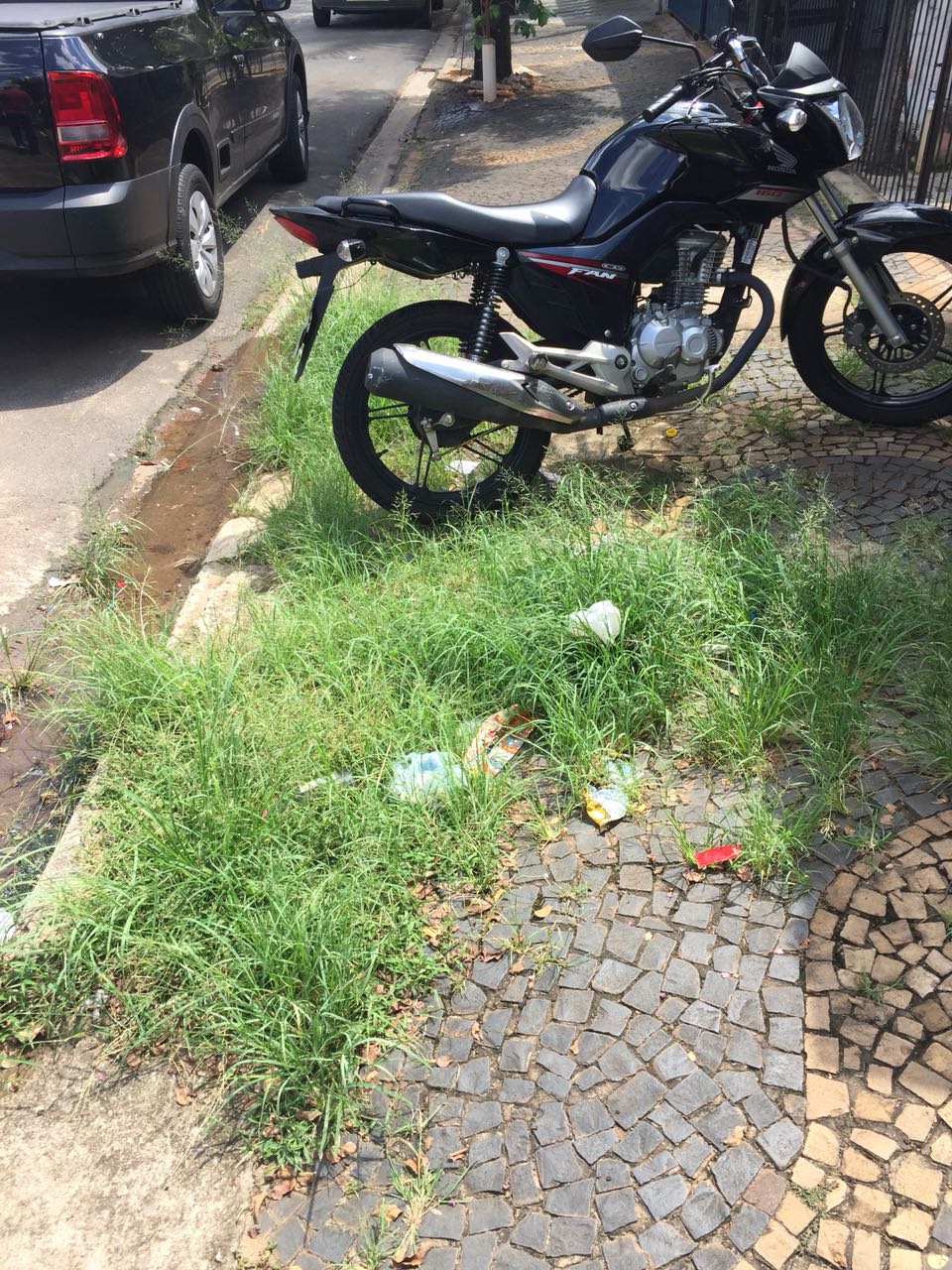 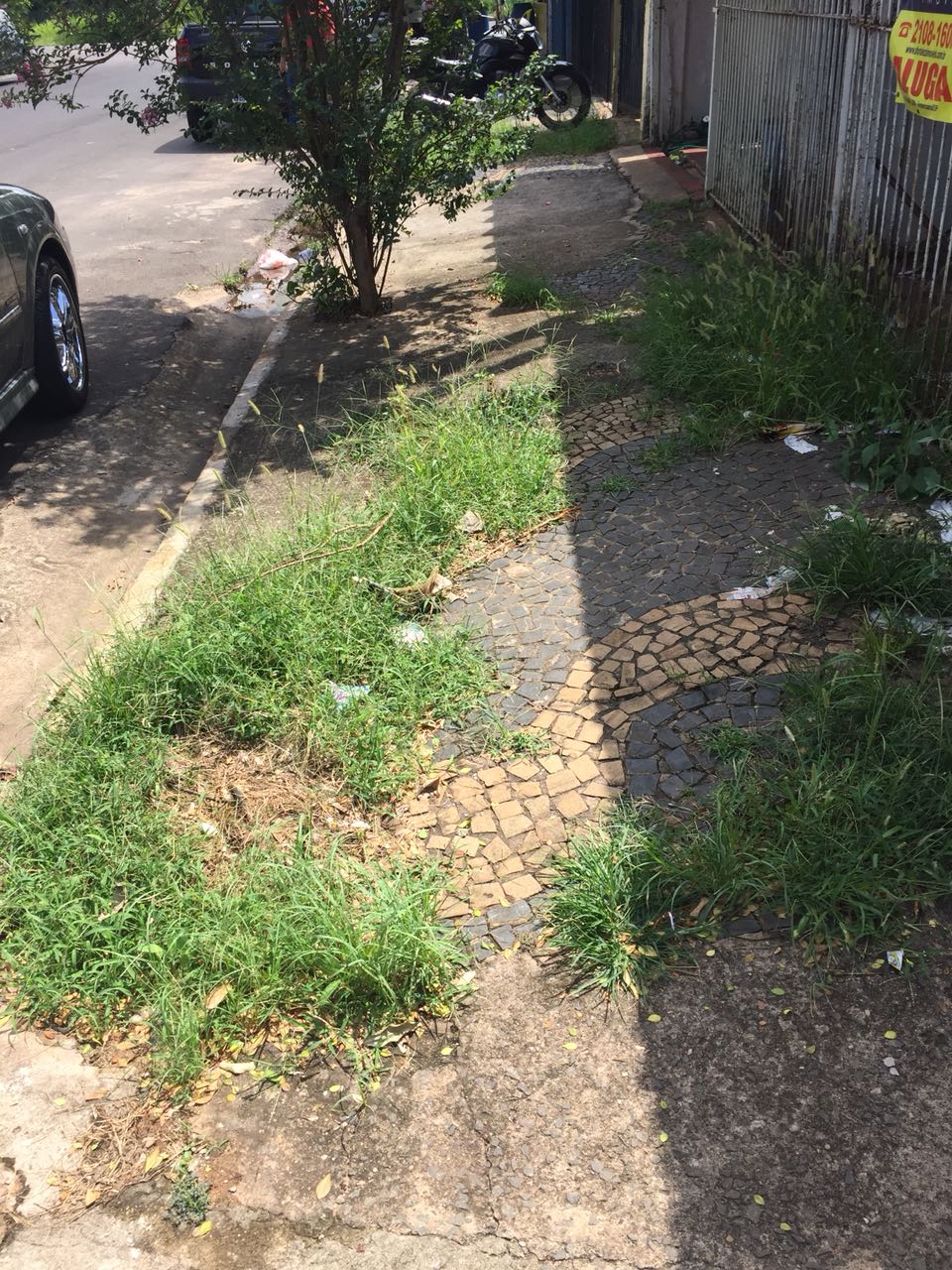 